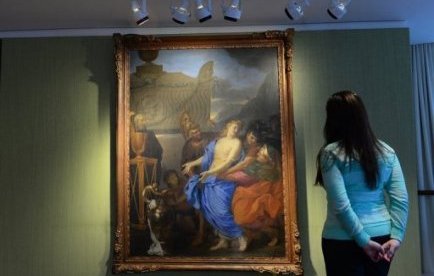 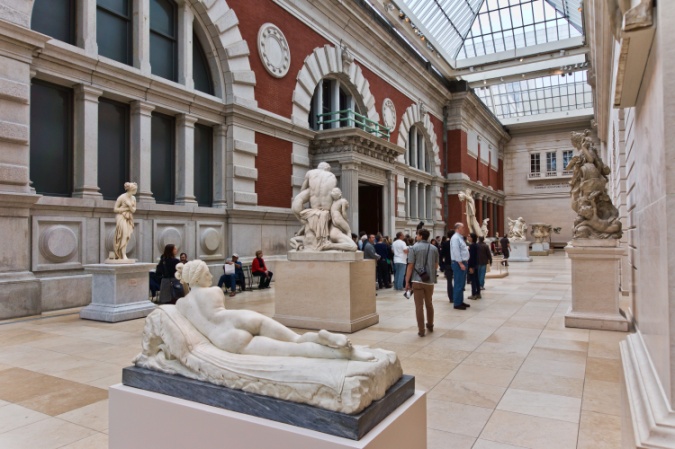 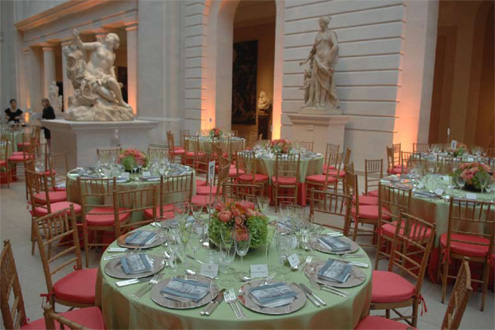 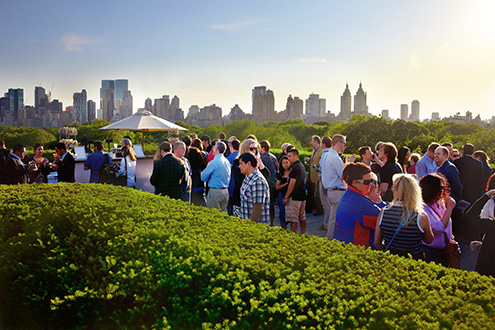 What is it ?……………………………………………………………………………………………………………What can we do there ?……………………………………………………………………………………………………………………………………………………………………………………………………………………………………………………………………………………………………………………………………………………………………………………………………………………………………………………How can we go there ?………………………………………………………………………………………………………………………………………………………………………………………………………………………………………………………………………………………………………………………………………